Teaching and Learning Services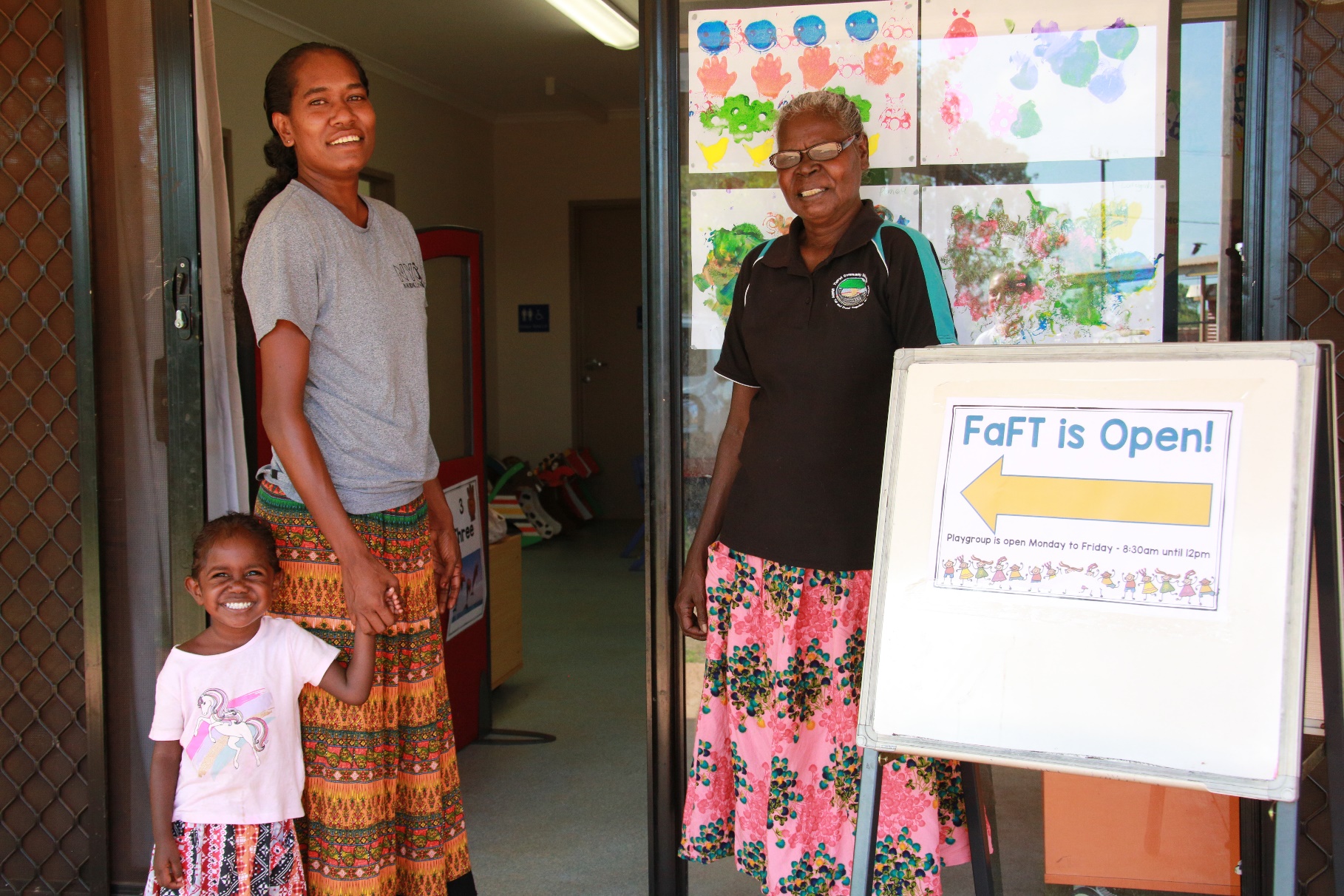 These guidelines are part of the Families as First Teachers (FaFT) information available on the Department of Education School policies webpage in the Families as First Teachers section. Read this document with the FaFT policy, the FaFT attendance recording procedures and the FaFT Book. The FaFT Book is a resource that provides information about FaFT and the theory that underpins the program.IntroductionThese guidelines outline the responsibilities and operational requirements that schools and corporate staff must follow to implement effective FaFT programs across the Northern Territory (NT).An effective FaFT program provides quality early learning and family support programs to young children and their families. The program acknowledges the important role families play as their children’s first teachers. It develops place-based programs to engage families and communities and build parents’ capacity to give their children the best start in life.GuidelinesProgram objectivesThe objective of every recognised FaFT program is to:optimise the developmental and learning outcomes for young children through quality early childhood educational programsenhance parents’ capacity and confidence as their children’s first teachers.FaFT programs are delivered in a range of contexts and consist of three models:FaFT urbanFaFT remote and very remoteFaFT Stay Play Learn.Every FaFT program has mandated program, staffing and operational requirements as outlined in the following table titled FaFT models.FaFT modelsThe five FaFT requirementsFaFT core elementsThere are 3 core elements of FaFT that must be implemented in all FaFT programs:quality child centred early learningparent capacity buildingcommunity engagement – working with community.FaFT programs are place-based and able to respond appropriately to both the strengths and needs of individual communities. The 3 core elements of FaFT are implemented in partnership with families, community and stakeholders. Implementation relies on an informed understanding of the local cultural context.FaFT educators provide quality early learning based on the principles, practices and outcomes of the EYLF and embed the 3a.FaFT educators will provide individualised parent coaching as part of their program delivery. This will occur in a range of environments to support families and enhance their confidence in understanding child development and parent-child interaction. This is done through the 3a strategies and a range of health, nutrition, wellbeing and child development activities.FaFT family educators work with the family liaison officers and other local FaFT staff in building networks with families and the community. Family liaison officers are cultural mentors and context experts who provide advice and guidance in the area of cultural appropriateness of program development and delivery, in consultation with other community members. Building networks with families and community enables FaFT programs to respectfully embed cultural identity and family and community knowledge.Abecedarian Approach AustraliaAll FaFT educators delivering the program must be trained as 3a Practitioners and must maintain 3a accreditation annually.FaFT educators will embed 3a strategies in their daily program models. This includes parent coaching and working with other educators to support young children’s ongoing learning and development. The program conforms with the department’s Curriculum, assessment, reporting and certification policy: early childhood to Year 12.Early Years Learning FrameworkThe school principal and FaFT educators must ensure that the FaFT program delivers:an educational program that is based on the approved learning framework – the EYLFan educational program that is based on the developmental needs, interests and experiences of each childan educational program that is designed to consider the individual differences of each childan effective transitioning strategy that aligns with the NT Early childhood transitioning policy package. Co-deliveredA FaFT program is co-delivered by a family educator, in partnership with a family liaison officer who is a local Aboriginal person with early childhood experience and relationships with local families to ensure the program is culturally appropriate. Where a school or a school representative body has engaged an assistant teacher, they take on the same role as a family liaison officer.The family liaison officer is an integral member of the FaFT team and will be the primary source of advice to ensure that programs are respectful of Aboriginal parenting and cultural practices. The family liaison officer has a critical role in negotiating with community members and agencies in the development and delivery of a place-based program. The family liaison officer will also use relationships, knowledge and skills to engage families and community in the program.Place-based programFaFT educators, in partnership with the community, develop place-based programs that deliver quality early learning and parenting support. The mandatory core elements of a FaFT program are contextualised to ensure the program is responsive to the needs of families and the community in which the program operates and, is appropriate and respectful of local cultural practices.A FaFT community includes the educators, families, community members, school principal and school staff.Operational requirementsThe principal must ensure the FaFT program in remote and very remote communities and urban areas meets the minimum staffing arrangements and qualifications of the model they deliver, which may include:a family educator and a family liaison officera playgroup leader – a local staff member recruited by the school or external provider delivering the program, to support the delivery of the FaFT programthe family liaison officer – a local Aboriginal person who has a thorough understanding and appreciation of Aboriginal child rearing practices and knowledge of early childhood development of families in remote communitiesthe family educator and the family liaison officer who must be certified 3a Practitioners and maintain this certification.FaFT EnrolmentAll children attending a FaFT program are required to be enrolled at the school in which the program operates.The principal and FaFT educators must ensure:SAMS enrolment forms for all children attending FaFT are completed and supporting documentation providedall enrolments are accurately entered into the SAMS and processed in accordance with the department’s Enrolment policy, procedures and guidelines. Information about the Enrolment policy is available on the department’s School policies website in the Enrolment section.FaFT participationFaFT plays a vital role in building children’s capabilities and developing strong, lasting patterns of engagement and attendance.FaFT provides a quality early learning program and families are encouraged to attend every day.Recording attendance and participation data accurately is vital to measuring the success and viability of the program.Recording FaFT attendance and participation dataIt is a mandatory requirement of the FaFT program that every attendance at FaFT is recorded in ECPAS in accordance with the ECPAS guide, no matter how brief or infrequent the attendances are. The FaFT corporate team provides ECPAS training and support to FaFT educators and completion of the training is required to gain access. For more information read the Families as First Teachers attendance recording procedures. Hours of operationThe school principal and FaFT educators are responsible for:ensuring the FaFT program is operating and accessible every school day from Monday to Friday during school terms, while being responsive to community needsensuring the FaFT program provides a minimum of 20 hours per week of face-to-face group sessions or 15 hours per week in a FaFT Stay Play Learn program. In addition, family and child engagement will occur through:home visitingoutreach programsparent capacity buildingASQ-TRAK developmental screening.Closure of a FaFT programThere may be instances where a school is not able to continue to operate a FaFT program and may need to close the program temporarily or permanently.Any closure of a FaFT program must be done in consultation with the Director FAFT.All closures must be notified to the Director FaFT by email at faft.doe@education.nt.gov.au.Funding obligationsThe NT Government has partnered with the Australian Government to deliver FaFT in identified remote and very remote communities under the NT Remote Aboriginal Investment Strategy. All staff involved in the delivery of the FaFT program must comply with the obligations of related funding agreements and operational grants. In delivering the FaFT program, department employees must also abide by the Northern Territory Public Sector Code of Conduct and the general principles in the Public Sector Employment and Management Act 1993.Financial management of the FaFT program must comply with the Financial Management Act 1995 and Regulations.Roles and responsibilitiesTeaching and Learning ServicesThe Early Years and Primary branch is responsible for:reviewing the department’s policies, procedures and guidelines that relate to the FaFT program to ensure the program is appropriately and consistently implementedfinancial and administrative accountability of the FaFT programproviding capacity-building support to all staff involved in the delivery of the FaFT program to ensure the principles, practices and learning outcomes of Belonging, Being and Becoming: The Early Years Learning Framework for Australia are implemented effectivelycollecting data and preparing reports and other information about the FaFT program for the Australian Government, NT Minister for Education and the department’s Chief Executive and senior leadership team.FaFT corporate teamThe FaFT corporate team is responsible for:providing strategic direction and leading program development and information sharing with school leadership and staff across the regionsproviding pedagogical leadership in the planning, development and implementation of the FaFT program in consultation with schools and other key stakeholdersensuring the program meets reporting requirements on activities and deliverables, and drives and maintains data integrity for reporting purposesproviding professional development and training and driving continuous improvement relating to staff capacity, delivery of 3a and data literacydeveloping and maintaining strong collaborative partnerships with communities, school principals, government agencies and other stakeholdersproviding clear messaging and communications to school leadership, school staff and regional FaFT program leadersengaging in research, evaluation and review.Director FaFTThe Director FaFT is responsible for:reviewing and authorising, as appropriate, requests for late recording of attendance and participation dataauthorising school principal’s Early Childhood Program Attendance System (ECPAS) access requests for FaFT educatorsauthorising the use of FaFT information and dataconsulting with FaFT communities.Senior Directors Education, Regional ServicesSenior Directors Education, Regional Services are responsible for:working with the FaFT corporate team and with school principals to ensure principals adhere to the requirements of the FaFT policy and guidelinesensuring the work of FaFT is part of school improvement conversations.School principalsSchool principals are responsible for:ensuring a high quality FaFT program is delivered to young children and their families that includes implementation of 3a and the principles, practices and learning outcomes of the EYLFproviding day-to-day operational management of the FaFT program to ensure the program operates daily and enables access to all families and childrenmanaging and supporting FaFT staff with recruitment, building staff capability through professional development and performance management and ensuring staff adhere to the requirements of these guidelines, the FaFT policy and procedures and other relevant department policiesensuring all children participating in FaFT are enrolled in the Student Administration Management System (SAMS) immediately upon commencement of the program using the Supplementary preschool enrolment form or the online student enrolment form ensuring accurate daily attendance and participation records are maintained and entered into ECPAS for all children enrolled in FaFT, in accordance with the ECPAS guide which is accessible to staff on the department’s intranetensuring FaFT staff receive mandatory reporting of harm and exploitation of children training at the start of each semester and have a current Working with children clearance notice (Ochre card)  ensuring the family educator’s role is dedicated exclusively to the FaFT program.FaFT program leadersFaFT program leaders are responsible for:ensuring that their FaFT teams are familiar with the responsibilities and requirements of these guidelines, the FaFT policy and the FaFT attendance reporting proceduresproviding program-focused pedagogical leadership, coaching in 3a strategies and feedback to the family educator and the family liaison officerproviding professional learning opportunities to the family educator and the family liaison officersupporting the implementation of FaFT projectsensuring all core elements of FaFT are being followedsupporting FaFT educators in accurate and timely data collection and reporting processes.Family educatorsFamily educators are responsible for:maintaining current registration with the TRBensuring the delivery of a quality FaFT programdeveloping and delivering a range of culturally appropriate and place-based quality early learning programs which embed all core elements of FaFTparticipating in FaFT improvement projectscompleting training and maintaining certification in 3amentoring family liaison officers and playgroup leaders and assisting them to complete accredited training or further studyensuring appropriate local processes and support mechanisms are in place to optimise child and family participation in FaFTdeveloping and implementing strategies to engage children and families in FaFTproviding targeted individual planning and coaching for parents in 3a and ASQ-TRAKengaging and partnering with the local communitymaintaining accurate, daily attendance and participation records in ECPAS and SAMS as required, and in accordance with the ECPAS guide and SAMS reporting requirementscompleting ASQ-TRAK practitioner training and implementing ASQ-TRAK developmental screening in remote and very remote FaFT programsdeveloping and implementing transitioning plans in partnership with families and the preschool teacher.Family liaison officersFamily liaison officers are responsible for:completing training and maintaining certification in 3acoaching families in learning activitiesensuring the early learning programs are culturally respectful of Aboriginal parenting approachesassisting in the development and delivery of a range of culturally appropriate and place-based early learning programssupporting the delivery of all core elements of FaFT including 3a and ASQ-TRAKsupporting the family educator to develop and implement strategies to engage children and families in FaFT.School SAMS operatorsSchool SAMS operators are responsible for:ensuring that all enrolments submitted via the FaFT program are processed as soon as possible and in the same way as other enrolments submitted to the schoolworking with FaFT staff to ensure preschool and Stay Play Learn children participating in FaFT are correctly coded.DefinitionsFor these guidelines, the following definitions apply:Related policy and legislationPolicyBelonging, Being and Becoming: The Early Years Learning Framework for AustraliaCurriculum, assessment, reporting and certification policy: early childhood to Year 12Early childhood transitioning policyEnrolment policy and guidelinesFamilies as First Teachers policyFamilies as First Teachers attendance recording proceduresMandatory reporting of harm and exploitation of children guidelinesNorthern Territory Public Sector Code of ConductWorking with children clearance notice (Ochre card) policyLegislationCare and Protection of Children Act 2007 Financial Management Act 1995 Public Sector Employment and Management Act 1993 FaFT remote and very remoteFaFT urbanFaFT Stay Play LearnProgram requirementsProgram requirementsProgram requirementsFaFT core elements and the elements of 3aplace-based programs which are culturally appropriate and responsive to community needsintegrated service deliverydelivered to families and children and concurrent with preschooltransitioning plansFaFT core elements and the elements of 3aplace-based programs which are culturally appropriate and responsive to community needsintegrated service deliverydelivered to families and children and concurrent with preschooltransitioning plansFaFT core elements and the elements of 3aplace-based programs which are culturally appropriate and responsive to community needsintegrated service deliverydelivered to families and children and concurrent with preschooltransitioning plansStaffing requirementsStaffing requirementsStaffing requirementscertified 3a practitionerscertified in ASQ-TRAKfamily educator is an experienced early childhood teacher with current TRB registrationlocal Aboriginal family liaison officercertified 3a practitionersfamily educator is an experienced early childhood teacher with current TRB registrationlocal Aboriginal family liaison officercertified 3a practitionersfamily educator is an experienced early childhood teacher with current TRB registrationOperational requirementsOperational requirementsOperational requirementsminimum 20 hours per week of face-to-face group sessionsNon-group session times include:parenting capacity buildinghome visitingASQ-TRAK developmental screeningdata and reporting requirements including: daily attendance and participation data for child and parentdevelopmental screening results and actionsenrolment recordsminimum 20 hours per week of face-to-face group sessionsNon-group session times include:parenting capacity buildinghome visitingdata and reporting requirements including:daily attendance and participation data for child and parentdevelopmental screening results and actionsenrolment recordsminimum 15 hours per week of face-to-face group sessionsNon-group session times include:parenting capacity buildinghome visitingdata and reporting requirements including:daily attendance and participation data for child and parentdevelopmental screening results and actionsenrolment recordsTermDefinitionAbecedarian Approach Australia (3a) or the Abecedarian ApproachEvidence-based teaching and learning strategies implemented through individualised, planned and unplanned adult-child interactions to maximise children’s learning outcomes.Ages and Stages QuestionnairesTalking about Raising Aboriginal Kids (ASQ-TRAK) – is a developmental screening tool for observing and monitoring the developmental progress of Australian Aboriginal children at 2 months, 6 months, 12 months, 18 months, 24 months, 36 months and 48 months of age.ChildrenBabies, toddlers and 3 to 5-year-olds.Early childhood developmentThe physical, cognitive, language, social and emotional development of children from birth to five years of age.External providerNon-NT Government provider that delivers a FaFT program under a funding arrangement with the NT Government.Families as First Teachers (FaFT)Evidence-based, quality early learning and family support program that aims to improve the lifelong education, health and wellbeing outcomes for young children and their families.FaFT educatorAnyone who works in FaFT, including family educators, family liaison officers, playgroup leaders and assistant teachers.Family educatorQualified early childhood teacher who is registered with the Teacher Registration Board of the NT (TRB).Family liaison officerLocal Aboriginal person with early childhood experience and relationships with local families. They are cultural mentors and context experts who provide advice and guidance in the area of cultural appropriateness of program development and delivery, in consultation with other community members.ParentA child’s father, mother or any other person who has parental responsibility for the child, including a person who is regarded as a parent of the child under Aboriginal customary law or Aboriginal tradition. The definition of parent does not include a person standing in place of the parent on a temporary basis.Place-based programsProvide community members and stakeholders with a framework for identifying and responding to local needs and improving social and economic wellbeing in a particular location. Services, programs and initiatives designed and implemented using a place-based approach will be unique to each community’s identified needs.School principalThe principal of a school or the director of an external provider. This is the person directly responsible for administration and management of the program.AcronymsFull form3aAbecedarian Approach AustraliaASQ-TRAKAges and Stages Questionnaires – Talking about Raising Aboriginal KidsECPASEarly Childhood Program Attendance SystemEYLFEarly Years Learning FrameworkFaFTFamilies as First TeachersNTNorthern TerritorySAMSStudent Administration Management SystemTRBTeacher Registration Board of the Northern TerritoryTRMTerritory Records ManagerDocument titleContact detailsTeaching and Learning Services, Early Years and Primary, Families as First Teachers, faft.doe@education.nt.gov.auApproved byExecutive Director Teaching and Learning ServicesEffective date27 October 2022TRM number50:D22:87171VersionDateAuthorChanges made112 August 2021Families as First TeachersNew guidelines220 July 2023Quality Standards and Regulation – Operational PolicyAdministrative amendments to align roles and responsibilities to the structural alignment in effect from 1 July 2022, including NTG template and minor formatting